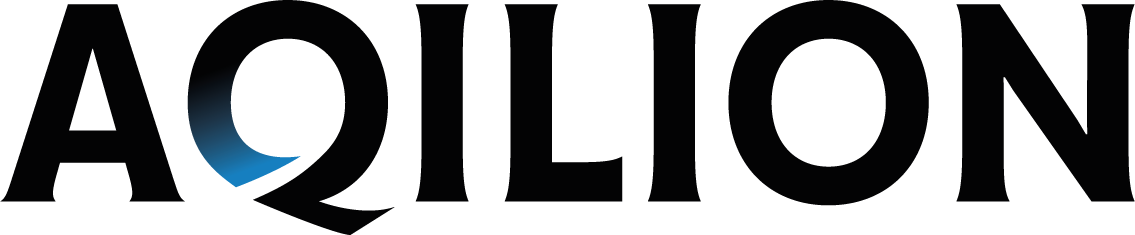 Helsingborg den 13 juni 2019Pressmeddelande
Kommuniké från årsstämma i AQILION AB
AQILION AB (tidigare under namnet Partners för Utvecklingsinvesteringar inom Life Sciences, P.U.L.S. AB) höll årsstämma den 12 juni 2019 i Helsingborg. ValberedningenValberedningen har bestått av Åke Fredriksson (ordförande), Helena Arcombe, Arvid Gierow samt Lena Mårtensson.
Val av styrelse
Styrelsen ska bestå av 7 ordinarie ledamöter utan suppleanter. Vid stämman omvaldes styrelseledamöterna Roland Andersson, Marie Lidgard, Jörgen Johnsson, Johan Lund, Andreas Segerros och Karin Wingstrand. Michael Oredsson hade avböjt omval. Till ny styrelseledamot valdes Martin Olovsson. Johan Lund omvaldes till styrelseordförande.Styrelseledamoten Martin Olovsson har en bred och gedigen erfarenhet från ledande kommersiella och strategiska roller inom läkemedelsindustrin. Sedan 2017 är Martin Olovsson VD för AZ:s "spin-out" bolag OnDosis som utvecklar och kommersialiserar en ny kategori uppkopplade produkter för dosering av orala läkemedel. Från 1992 till 2017 har han haft ett flertal olika internationella seniora befattningar inom Astra/AstraZeneca, som t ex VD för marknadsbolaget Norden/Baltikum och Vice President för "Inhaled Respiratory/Global Portfolio & Product Strategy".
En presentation (på engelska) av hela styrelsen finns på Aqilions hemsida, under fliken "Corporate".Val av revisor
Stämman omvalde Mazars SET revisionsbyrå i Helsingborg, med huvudansvarig revisor Andreas Brodström samt Bertil Toresson som medrevisor, till bolagets revisor för tiden fram till slutet av nästa årsstämma.  Årsredovisning 2018
Årsredovisning 2018 finns att ladda ned som pdf på bolagets hemsida, under fliken "Corporate".Ansvarsfrihet gentemot bolaget för styrelseledamöterna och den verkställande direktörenBeslutades att bevilja envar av styrelsens ledamöter och verkställande direktören ansvarsfrihet gentemot bolaget för räkenskapsåret 2018.För mer information, vänligen kontakta:Sarah Fredriksson, VD, AQILION AB, 070 261 4575, sarah.fredriksson@aqilion.comOm AQILION ABAqilion är ett svenskt life science bolag som identifierar unika tidiga läkemedelsprojekt och utvecklar dem till klinisk fas. Målet är att bevisa den medicinska innovationens kliniska och affärsmässiga potential för att attrahera industriella partners och köpare som i sin tur har kapacitet att fortsatta den kliniska utvecklingen och 
ta produkten till marknaden. Affärsmodellen bygger på ett tidigt engagemang och nära samarbete med innovatören oavsett om det är en extern forskare, ett internt utvecklingsprojekt eller en industriell partner som är initiativtagaren till projektet. Aqilion föredrar projekt som riktar sig mot nischmarknader. Specialläkemedel och särläkemedel (orphan drug indikationer) är av särskilt intresse. Aqilion har sitt huvudkontor i Helsingborg. Besök gärna www.aqilion.com. 